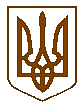 УКРАЇНАБілокриницька   сільська   радаРівненського   району    Рівненської    областіВ И К О Н А В Ч И Й       К О М І Т Е Т   ПРОЕКТ  РІШЕННЯ   червня  2020  року                                                                                  №                                                    Про дозвіл на газифікаціюжитлового будинку                             Розглянувши  заяву гр. Козирського Романа Степановича  про дозвіл на газифікацію житлового будинку, який знаходиться на території Білокриницької сільської ради Рівненського району Рівненської області садовий масив «Криниченька» земельна ділянка № 248, керуючись ст. 30 Закону України «Про місце самоврядування в Україні», виконавчий комітет Білокриницької сільської радиВ И Р І Ш И В :Дати дозвіл на газифікацію житлового будинку гр. Козирському Р.С.  на території Білокриницької сільської ради Рівненського району Рівненської області садовий масив «Криниченька» земельна ділянка № 248.Зобов’язати гр. Козирського Р.С. виготовити відповідну проектну документацію та погодити її згідно чинного законодавства.Після будівництва газопроводів передати їх безкоштовно на баланс ПАТ «Рівнегаз Збут».Сільський голова                                                                   Тетяна ГОНЧАРУК